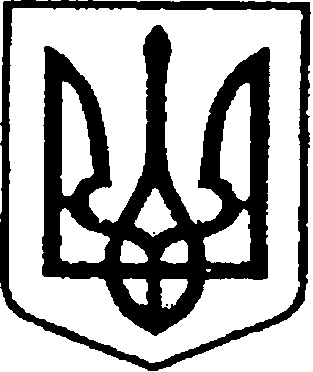                 проект №      від     .06.2020                                                                                       УКРАЇНАЧЕРНІГІВСЬКА ОБЛАСТЬН І Ж И Н С Ь К А    М І С Ь К А    Р А Д Асесія VII скликанняР І Ш Е Н Н Я   від        червня  2020  року                 м. Ніжин                                №    Відповідно до статей 25, 26, 42, 59, 73 Закону України “Про місцеве самоврядування в Україні”, Земельного кодексу України, Податкового кодексу України, Закону України “Про оренду землі”, рішення Ніжинської міської ради шостого скликання від 08 липня 2015 року №6-69/2015 “Про затвердження місцевих податків”, Регламентy Ніжинської міської ради Чернігівської області, затвердженого рішенням Ніжинської міської ради Чернігівської області від 24 листопада 2015 року №1-2/2015 (із змінами), розглянувши службову записку від 20.01.2020, клопотання підприємств та організацій, міська рада вирішила:1.  Надати у користування на умовах оренди терміном до 30 червня 2030 року Товариству з обмеженою відповідальністю «Поділконцептінвест» та Товариству з обмеженою відповідальністю «Виробничо-комерційна фірма «Дім»» земельну ділянку площею 0,1875 га за адресою: м. Ніжин, вул. Богдана Хмельницького,37/1 кадастровий номер 7410400000:04:007:0051 для розміщення та експлуатації основних, підсобних і допоміжних будівель та споруд підприємств переробної, машинобудівної та іншої промисловості,(розміщення нежитлових будівель), що належать товариствам на праві приватної власності відповідно до інформації з Державного реєстру речових прав на нерухоме майно, номер запису про право власності 18161355 від 20 грудня 2016 року та № 13737634 від 14 березня 2016 року.1.1. Встановити орендну плату за земельну ділянку площею 0,1875 га за адресою: м. Ніжин, вул. Богдана Хмельницького,37/1 на рівні трьох відсотків від нормативної грошової оцінки земельної ділянки за один рік.1.2. Товариству з обмеженою відповідальністю «Поділконцептінвест» та Товариству з обмеженою відповідальністю «Виробничо-комерційна фірма «Дім»» заключити договір оренди земельної ділянки площею 0,1875 га за адресою: м.Ніжин, вул. Богдана Хмельницького,37/1.1.3. Товариству з обмеженою відповідальністю «Поділконцептінвест» та Товариству з обмеженою відповідальністю «Виробничо-комерційна фірма «Дім»»  зареєструвати договір оренди земельної ділянки площею 0,1875 га за адресою: м.Ніжин, вул. Богдана Хмельницького,37/1.2. Надати у користування на умовах оренди терміном до 30 червня 2030 року Публічному акціонерному товариству «Ніжинський механічний завод» земельну ділянку площею 0,9118 га за адресою: м. Ніжин, вул. Богдана Хмельницького,37/2 кадастровий номер 7410400000:04:007:0052 для розміщення та експлуатації основних, підсобних і допоміжних будівель та споруд підприємств переробної, машинобудівної та іншої промисловості,(розміщення будівлі інженерного корпусу), що належить товариству на праві приватної власності відповідно до інформації з Державного реєстру речових прав на нерухоме майно, реєстраційний номер майна 17653348 від 19 грудня 2012 року.2.1. Встановити орендну плату за земельну ділянку площею 0,9118 га за адресою: м. Ніжин, вул. Богдана Хмельницького,37/2 на рівні трьох відсотків від нормативної грошової оцінки земельної ділянки за один рік.2.2. Публічному акціонерному товариству «Ніжинський механічний завод» заключити договір оренди земельної ділянки площею 0,9118 га за адресою: м.Ніжин, вул. Богдана Хмельницького,37/2.2.3. Публічному акціонерному товариству «Ніжинський механічний завод» зареєструвати договір оренди земельної ділянки площею 0,9118 га за адресою: м.Ніжин, вул. Богдана Хмельницького,37/23. Надати у користування на умовах оренди терміном до 30 червня 2030 року Товариству з обмеженою відповідальністю «Поділконцептінвест» земельну ділянку площею 1,4852 га за адресою: м. Ніжин, вул. Богдана Хмельницького,37/3 кадастровий номер 7410400000:04:007:0053 для розміщення та експлуатації основних, підсобних і допоміжних будівель та споруд підприємств переробної, машинобудівної та іншої промисловості,(розміщення нежитлових будівель), що належать товариству на праві приватної власності відповідно до інформації з Державного реєстру речових прав на нерухоме майно, номер запису про право власності 18161548 від 20 грудня 2016 року.3.1. Встановити орендну плату за земельну ділянку площею 1,4852 га за адресою: м. Ніжин, вул. Богдана Хмельницького,37/3  на рівні трьох відсотків від нормативної грошової оцінки земельної ділянки за один рік.3.2. Товариству з обмеженою відповідальністю «Поділконцептінвест» заключити договір оренди земельної ділянки площею 1,4852 га за адресою: м.Ніжин, вул. Богдана Хмельницького,37/3.3.3. Товариству з обмеженою відповідальністю «Поділконцептінвест» зареєструвати договір оренди земельної ділянки площею 1,4852 га за адресою: м.Ніжин, вул. Богдана Хмельницького,37/3.4. Надати у користування на умовах оренди терміном до 30 червня 2030 року Публічному акціонерному товариству «Ніжинський механічний завод» земельну ділянку площею 2,1680 га за адресою: м. Ніжин, вул. Богдана Хмельницького,37/4 кадастровий номер 7410400000:04:007:0054 для розміщення та експлуатації основних, підсобних і допоміжних будівель та споруд підприємств переробної, машинобудівної та іншої промисловості,(розміщення нежитлових будівель), що належать товариству на праві приватної власності відповідно до інформації з Державного реєстру речових прав на нерухоме майно, реєстраційний номер майна 17656523 від 19 грудня 2012 року.4.1. Встановити орендну плату за земельну ділянку площею 2,1680 га за адресою: м. Ніжин, вул. Богдана Хмельницького,37/4 на рівні трьох відсотків від нормативної грошової оцінки земельної ділянки за один рік.4.2. Публічному акціонерному товариству «Ніжинський механічний завод» заключити договір оренди земельної ділянки площею 2,1680 га за адресою: м.Ніжин, вул. Богдана Хмельницького,37/4.4.3. Публічному акціонерному товариству «Ніжинський механічний завод» зареєструвати договір оренди земельної ділянки площею 2,1680 га за адресою: м.Ніжин, вул. Богдана Хмельницького,37/4.5. Надати у користування на умовах оренди терміном до 30 червня 2030 року Товариству з обмеженою відповідальністю «Поділконцептінвест» земельну ділянку площею 1,2615 га за адресою: м. Ніжин, вул. Богдана Хмельницького,37/5 кадастровий номер 7410400000:04:007:0055 для розміщення та експлуатації основних, підсобних і допоміжних будівель та споруд підприємств переробної, машинобудівної та іншої промисловості,(розміщення нежитлових будівель), що належать товариству на праві приватної власності відповідно до інформації з Державного реєстру речових прав на нерухоме майно, номер запису про право власності 18185258 від 21 грудня 2016 року.5.1. Встановити орендну плату за земельну ділянку площею 1,2615 га за адресою: м. Ніжин, вул. Богдана Хмельницького,37/5   на рівні трьох відсотків від нормативної грошової оцінки земельної ділянки за один рік.5.2. Товариству з обмеженою відповідальністю «Поділконцептінвест» заключити договір оренди земельної ділянки площею 1,2615 га за адресою: м.Ніжин, вул. Богдана Хмельницького,37/5.5.3. Товариству з обмеженою відповідальністю «Поділконцептінвест» зареєструвати договір оренди земельної ділянки площею 1,2615 га за адресою: м.Ніжин, вул. Богдана Хмельницького,37/5.6. Надати у користування на умовах оренди терміном до 30 червня 2030 року Товариству з обмеженою відповідальністю «Поділконцептінвест» земельну ділянку площею 2,5005 га за адресою: м. Ніжин, вул. Богдана Хмельницького,37/6 кадастровий номер 7410400000:04:007:0056 для розміщення та експлуатації основних, підсобних і допоміжних будівель та споруд підприємств переробної, машинобудівної та іншої промисловості,(розміщення нежитлових будівель), що належать товариству на праві приватної власності відповідно до інформації з Державного реєстру речових прав на нерухоме майно, номер запису про право власності 18161691 від 20 грудня 2016 року.6.1. Встановити орендну плату за земельну ділянку площею 2,5005 га за адресою: м. Ніжин, вул. Богдана Хмельницького,37/6   на рівні трьох відсотків від нормативної грошової оцінки земельної ділянки за один рік.6.2. Товариству з обмеженою відповідальністю «Поділконцептінвест» заключити договір оренди земельної ділянки площею 2,5005 га за адресою: м.Ніжин, вул. Богдана Хмельницького,37/6.6.3. Товариству з обмеженою відповідальністю «Поділконцептінвест» зареєструвати договір оренди земельної ділянки площею 2,5005 га за адресою: м.Ніжин, вул. Богдана Хмельницького,37/6.7. Надати у користування на умовах оренди терміном до 30 червня 2030 року Публічному акціонерному товариству «Ніжинський механічний завод» земельну ділянку площею 0,1353 га за адресою: м. Ніжин, вул. Богдана Хмельницького,37/7 кадастровий номер 7410400000:04:007:0057 для розміщення та експлуатації основних, підсобних і допоміжних будівель та споруд підприємств переробної, машинобудівної та іншої промисловості,(розміщення нежитлової будівлі «магазин»), що належить товариству на праві приватної власності відповідно до інформації з Державного реєстру речових прав на нерухоме майно, реєстраційний номер майна 17654015 від 18 грудня 2012 року.7.1. Встановити орендну плату за земельну ділянку площею 0,1353 га за адресою: м. Ніжин, вул. Богдана Хмельницького,37/7  на рівні трьох відсотків від нормативної грошової оцінки земельної ділянки за один рік.7.2. Публічному акціонерному товариству «Ніжинський механічний завод» заключити договір оренди земельної ділянки площею 0,1353 га за адресою: м.Ніжин, вул. Богдана Хмельницького,37/7.7.3. Публічному акціонерному товариству «Ніжинський механічний завод» зареєструвати договір оренди земельної ділянки площею 0,1353 га за адресою: м.Ніжин, вул. Богдана Хмельницького,37/7. 8. Надати у користування на умовах оренди терміном до 30 червня 2030 року Товариству з обмеженою відповідальністю «Поділконцептінвест» земельну ділянку площею 4,9485 га за адресою: м. Ніжин, вул. Курилівська,56а кадастровий номер 7410400000:04:021:0001 для розміщення та експлуатації основних, підсобних і допоміжних будівель та споруд підприємств переробної, машинобудівної та іншої промисловості,(розміщення нежитлових будівель), що належать товариству на праві приватної власності відповідно до інформації з Державного реєстру речових прав на нерухоме майно, номер запису про право власності 18188330 від 21 грудня 2016 року.8.1. Встановити орендну плату за земельну ділянку площею 4,9485 га за адресою: м. Ніжин, вул. Курилівська,56а  на рівні трьох відсотків від нормативної грошової оцінки земельної ділянки за один рік.8.2. Товариству з обмеженою відповідальністю «Поділконцептінвест» заключити договір оренди земельної ділянки площею 4,9485 га за адресою: м.Ніжин, вул. Курилівська,56а8.3. Товариству з обмеженою відповідальністю «Поділконцептінвест» зареєструвати договір оренди земельної ділянки площею 4,9485 га за адресою: м.Ніжин, вул. Курилівська,56а 9. Начальнику управління комунального майна та земельних відносин Ніжинської міської ради Онокало І.А. забезпечити оприлюднення даного рішення на офіційному сайті Ніжинської міської ради протягом п`яти робочих днів з дня його прийняття.10. Організацію виконання даного рішення покласти на першого заступника міського голови з питань діяльності виконавчих органів ради Олійника Г.М. та управління комунального майна та земельних відносин Ніжинської міської ради.11. Контроль за виконанням даного рішення покласти на постійну комісію міської ради з питань земельних відносин, будівництва, архітектури, інвестиційного розвитку міста та децентралізації .Міський голова							       А.В. ЛінникПодає:Начальнику управління комунальногомайна та земельних відносинНіжинської міської ради                                                           І.А. ОнокалоПогоджують:Секретар міської ради							В.В. Салогуб Перший заступник міського голови  з питань діяльності виконавчих органів ради 	Г.М. ОлійникПостійна комісія міської ради з питань земельних відносин, будівництва,архітектури, інвестиційного розвитку	___________міста та децентралізаціїНачальник відділу містобудуваннята архітектури-головний архітектор 	В.Б. МироненкоПостійна комісія міської ради зпитань регламенту, депутатської діяльності та етикизаконності, правопорядку, антикорупційної політики,свободи слова та зв’язків з громадкістю				О.В. ЩербакНачальник відділу юридично-кадровогозабезпечення								 В.О. ЛегаНачальник управління культури і туризмуНіжинської міської ради                                                            Т.Ф. БассакПояснювальна запискадо проекту рішення Ніжинської міської ради VII скликання «Про надання у користування на умовах оренди земельних ділянок юридичним особам». 	Відповідно до статей 25, 26, 42, 59, 73 Закону України “Про місцеве самоврядування в Україні”, Земельного кодексу України, Податкового кодексу України, Закону України “Про оренду землі”, рішення Ніжинської міської ради шостого скликання від 08 липня 2015 року №6-69/2015 “Про затвердження місцевих податків”, Регламентy Ніжинської міської ради Чернігівської області, затвердженого рішенням Ніжинської міської ради Чернігівської області від 24 листопада 2015 року №1-2/2015 (із змінами), розглянувши службову записку від 20.01.2020, клопотання підприємств та організацій, міська рада вирішила:У проекті рішення розглядається наступне питання:Надати земельні ділянки у користування на умовах оренди.Начальнику управління комунальногомайна та земельних відносинНіжинської міської ради                                                           І.А. ОнокалоПро надання у користування на умовах оренди земельних ділянок юридичним особам.